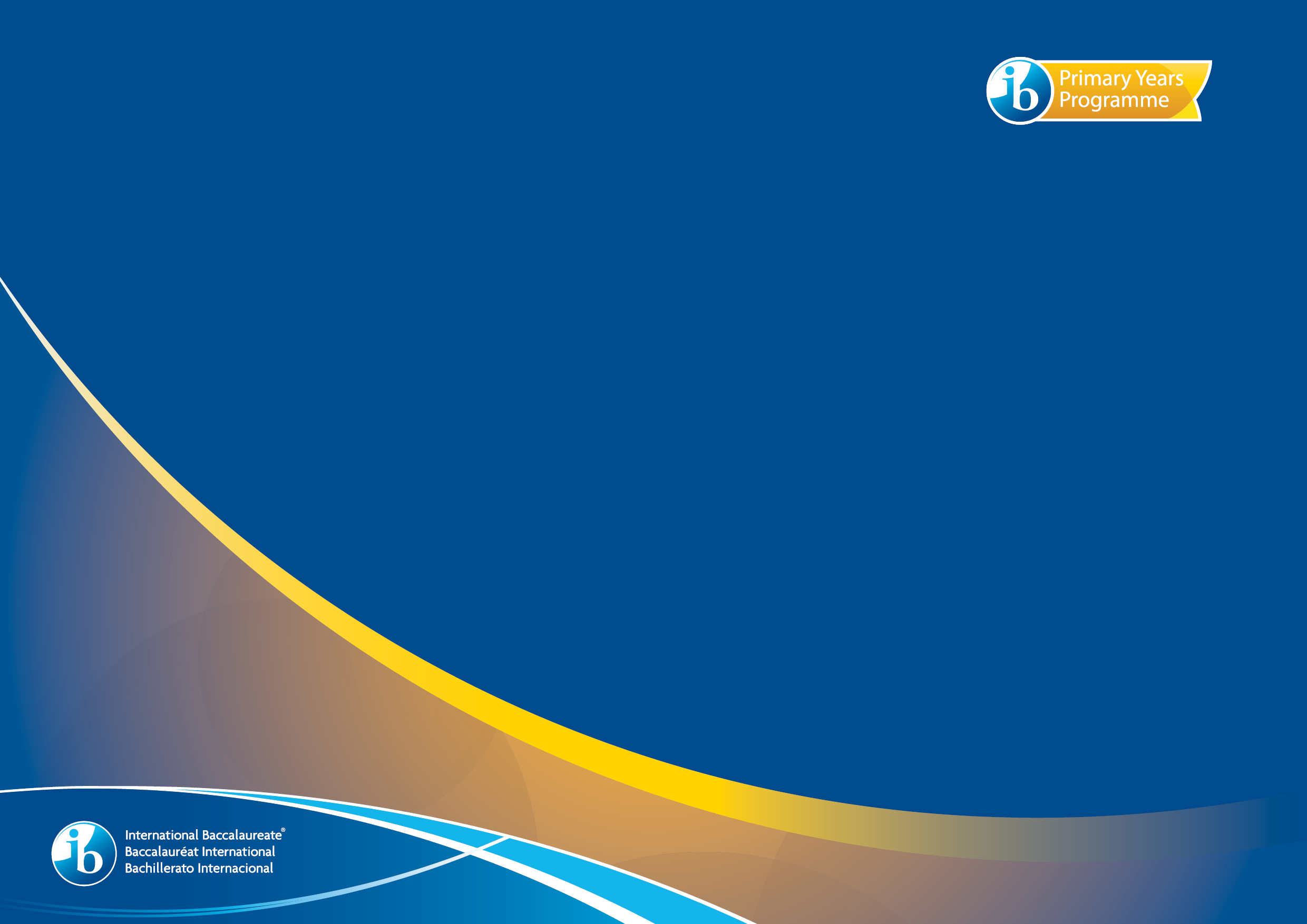 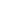 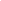 OVERVIEWREFLECTING AND PLANNINGDESIGNING AND IMPLEMENTINGUnit of inquiry and/or subject specific inquiry (inside/outside programme of inquiry)Grade/Year level:4th/2019Collaborative teaching team:Taufik, Desy, Syams, AtikDate:   2 sept-18 Oct2019Timeline: (continued investigation, revisiting once, or numerous times, discrete beginning and ending, investigating in parallel with others)Transdisciplinary theme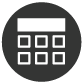 (Type Transdisciplinary theme here.)WHERE WE ARE IN PLACE AND TIMEAn inquiry into orientation in place and time; personal histories; homes and journeys; the discoveries, explorations and migrations of humankind; and the relationships between and the interconnectedness of individuals and civilizations, from local and global perspectives.(Inkuiri untuk orientasi mengenai tempat dan waktu; sejarah pribadi; rumah dan perjalanan; penemuan, eksplorasi dan migrasi manusia; hubungan antara, dan keterkaitan individu, dan peradaban dari perspektif lokal dan global)Central idea(Type Central idea here.)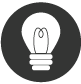 EXPLORATION LEADS TO DESCOVERIES OPPORTUNITIES AND NEW UNDERSTANDINGEksplorasi yang mengarah pada penemuan, peluang, dan pemahaman baruLines of inquiry (Type Lines of inquiries here.)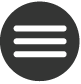 Reasons for explorationHow exploration have taken place offer timeThe concequenses of explorationAlasan-alasan untuk bereksplorasiBagaimana caranya eksplorasi berlangsung dan memerlukan waktuAkibat bereksplorasiKey concepts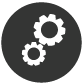 Related concepts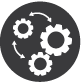 Learner profile attributes 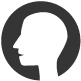 Caustion, Perspective, ChangeConsequences, Oppinion, TransformationInquiry, CommunicatorApproaches to learning (Type ATL/ skills we use here.)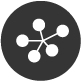 RESEARCH SKILLSAction(Type Actions that we expect from students here.)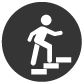 Students Always Explor to get new knowledgeInitial reflections – isikanrefleksiawalterkait central idea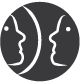 Kemungkinan siswa sudah mengetahui eksplorasi tapi saya rasa kurang begitu dalam, karena sebelumnya sudah pernah ada materi eksplorasi pustakaPrior learning - isikanpembelajaranawalterkait central idea (pre testdll)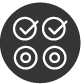 Menggali pengetahuan awal siswa dengan menuliskan segala hal yang ada di pikiran siswa tentang eksplorasiConnections: Transdisciplinary and past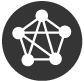 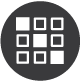 Sumber Daya Alam dan Sumber energiLearning goals and success criteria - isikantarget pembelajarandankriteriatuntasnya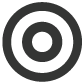 Siswa menguasai konsep eksplorasi dalam kehidupannya sehari-hari serta dalam kehidupan masyarakat luasSiswa dapat melakukan eksplorasi sendiri untuk mendapatkan pengetahuan yang baru serta mencari peluang baruTeacher questions - isikanpertanyaan2 guru ygmemancing inquiry siswa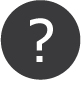 Apa yang kalian ketahui tentang eksplorasi?Pernahkah kalian melakukan eksplorasi?Mengapa setiap orang harus melakukan eksplorasi?Apa yang menyebabkan orang harus melakukan eksplorasi?Apa dampak dari eksplorasi yang dilakukan manusia?Manfaat apa yang akan diperoleh manusia setelah melakukan eksplorasi?Student questions – catat pertanyaan2 siswa selama pembelajaranApa yang dimaksud eksplorasi?Usaha Apa saja yang dilakukan selama eksplorasi?Apa yang dicari manusia sehingga harus melakukan eksplorasi sampai ke luar angkasa?Apakah eksplorasi membutuhkan biaya?Apakah eksperimen science merupakan salah saru bentuk eksplorasi?Transdisciplinary theme/Central idea:WHERE WE ARE IN PLACE AND TIMEWHERE WE ARE IN PLACE AND TIMEWHERE WE ARE IN PLACE AND TIMECollaborative teaching team:Taufik, Desy, Syams, AtikGrade/Year level: 4Date:  August, 30th, 2019Designing engaging learning experiences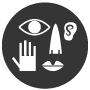 WEEK 1TUNNING INSCIENCELearning outcomeidentify kinds and the purpose/reason of explorationStudent’s  ActivityMengenal tema, unit serta central idea yang baruMengidentifikasi makna dari eksplorasi melalui contoh kehidupan sehari-hari diri sendiri siswaMelihat video beberapa eksplorasi yang pernah dilakukan manusia di bumi (pertambangan) maupun luar angkasaMenuliskan pendapat siswa tentang eksplorasiBAHASA INDONESIALearning outcomesExplain how relevant personal experiences can add illustrate a personal respone to the meaning of a selected film/movie: writeappreciate that language is not always used literally, understand use figurative language of their own cultureuse a dictionary andthesaurus to check accuracy, broaden vocabulary and enrich their writingStudent’s  ActivitySiswa melihat video tentang eksplorasi dan memberikan pendapat dan mengajukan pertanyaan tentang pengetahuan lama dan baru. Contoh tentang explorasi penemuan media-media atau alat-alat elektronik jaman dulu dan sekarangMATHLearning outcomemodel multiplication and division of whole numbersStudent’s  ActivitySiswa dapat memahami dan menghafal cara perkalian dan cara pembagian bilangan cacahSOCIAL STUDIESLearning outcomes: Identify the reasons why people feel compelled to explore the unknownActivities:Tuning inMencari tahu tentang sumber daya alam yang ada di sekitar kitaJAVANESEindikatorMengartikan kata-kata sulit yang terdapat dalam geguritan lalu menjawab pertanyaan tentang isi geguritanStudent’s  ActivitySiswa berdiskusi menemukan arti kata-kata sulit yang terdapat dalam teks non sastra tentang pertemanan lalu menjawab pertanyaan.WEEK 2FINDING OUTSCIENCELearning outcomeThe student will be able to identify kinds and the purpose/reason of explorationexamine the impact of exploration for human kindStudent’s  ActivitySiswa mencari berbagai macam contoh lain bentuk eksplorasi yang pernah dilakukan dan sedang dilakukan.Mengidentifikasi alasan yang dilakukan manusia untuk melakukan eksplorasiMengidentifikasi manfaat eksplorasi yang mereka lakukanMengidentifikasi dampak yang muncul akibat eksplorasiBAHASA INDONESIA Learning outcomesKnow when and how to use internet and multimedia resources for researchAcces information from variety of texts both in print and online, for example newspaper, magazines, journals, comics, graphic, books, e-books, blogs, wikisActivities:Finding outMengamati gambar dari slide Siswa berdiskusi menggali informasi dengan memberikan tanggapan mengenai gambar tersebut Mencari artikel atau  gambar mengenai media-media atau alat-alat teknologi yang lama dan yang baru dari internet, majalah, artikel, koran,dllSHORTING OUTMATH Learning outcomedescribe mental and written strategies for multiplication and division.Student’s  ActivitySiswa dapat mengerjakan perkalian cara susun pendek dan pembagian dengan pembagian cara pendek (porogapit)SOSIALLearning outcomes: Investigasi the impact of exploration on people in the pas, present and future.Activities:Finding outSiswa mengumpulkan gambar, data, tentang sumber daya alam dari masa lalu, sekarang dan yang akan datang.JAVANESEindikatorMengungkapkan nilai-nilai luhur dalam geguritanStudent’s  ActivitySiswa berdiskusi menemukan nilai-nilai luhur dalam geguritan “Kanca”Siswa menyampaikan isi geguritan secara tertulisWEEK 3SORTING OUTSCIENCELearning outcomeThe student will be able toinvestigate and explain about characteristic of force in the daily lifeStudent’s  ActivitySiswa memilih jenis eksplorasi yang berhubungan dengan ilmu pengetahuan alamMengidentifikasi gaya dalam ipa dan kehidupan sehari-hari melalui eksplorasi (eksperimen)Membuktikan bahwa gaya memberikan  akibat pada benda yang dikenai gaya melalui eksplorasiMengelompokkan berbagai jenis gaya dalam IPASiswa memilih jenis eksplorasi yang berhubungan dengan ilmu pengetahuan alamMengidentifikasi sifat-sifat cahaya melalui eksplorasi  (eksperimen)Mengidentifikasi organ indra penglihatanMengelompokkan berbagai peralatan optic yang berhubungan dengan cahayaBAHASA INDONESIALearning outcomesIdentify relevant, reliableand useful information and decide on approtiate ways to use itPrepare individually or in collaboration, visual presentations using range of media, including computer and web-based applicationsActivitiesSiswa berdiskusi untuk mengelompokkan informasi yang mereka cari dari internet mana media atau alat-alat yang baru dan mana yang lama Mempresentasikan hasil diskusi menggunakan berbagai media Siswa dapat memahami informasi yang mereka dapat mengenai pengetahuan lama dan pengetahuan baru  dari teks non fiksiMencari artikel atau  gambar mengenai media-media atau alat-alat teknologi yang lama dan yang baru dari internet, majalah, artikel, koran,dllMATH Learning outcomeuse mental and written strategies for multiplication and division in real-life situationsStudent’s  ActivitySiswa dapat menyelesaikan masalah sehari-hari yang melibatkan perkalianSOCIAL STUDIESLearning outcomes: Identify the reasons why people feel compelled to explore the unknownActivities:Pengelompokan materi tentang Sumber daya alam yang dapat diperbaharui dan sumber daya alam yang tidak dapat diperbatui.JAVANESEindikatorCara membacaindahgeguritanStudent’s  ActivitySiswamengetahuicaramembacaindahgeguritan (puisijawa )Siswamengetahuiisigeguritan “Negaraku”WEEK 4SCIENCE GOING FURTHERLearning outcomeThe student will be able toinvestigate and explain about characteristic of light in the daily lifeStudent’s  ActivitySiswa mengamati sebuah video eksplorasi, siswa menyimpulkan dengan menjelaskan alasan, manfaat, serta dampak (positif negative) pada kehidupan manusiaMATHLearning outcomemodel decimal fractions to hundredths or beyondmodel decimal fractions to thousandths or beyondStudent’s  Activitysiswa dapat mengetahui model pecahan sampai persepuluhan dan per seratusan dengan model konkretBAHASA INDONESIALearning Outcomesview respond to and describe visual information, communicating understanding in oral, written and visual formListen reflectively to stories read loud in order to identify story structures and ideasActivities:Going FurtherSiswa melihat dua video dan membandingkan pengetahuan lama dan pengetahuan baru tentang media atau alat-alat gerak/menghasilkan cahayaSiswa mengamati bacaan teks non fiksi tentang bersepeda efektif menghentikan kebiasaan merokokSiswa menuliskan point-point penting tentang informasi yang mereka dapat dari teks dan video tersebutSOCIAL STUDIESLearning outcomes: Analysis how available technology infuences people’s abilities to navigate.Activities:Mengidentifikasi dan memberi pemahaman tentang tehnologi yang berpengaruh terhadap kemampuan orang memberi petunjuk.JAVANESEindikatorMembacaindahgeguritanStudent’s  ActivitySiswamembacateksgeguritan “Negaraku” dengancara yang benar.WEEK 5MAKING CONCLUSIONSCIENCELearning outcomeThe student will be able todemonstrate anunderstanding of explorationStudent’s  ActivitySiswa mennceritakan semua tahapan yang dilakukan ketika melakukan sebuah eksplorasi dalam kehidupannya sehari-hari, menjelaskan manfaat dan dampak yang timbul akibat eksplorasiMATH Learning outcomeread and write equivalent fractionssimplify fractions in mental and written form Student’s  ActivityMenjelaskan pecahan-pecahan senilai dengan gambar dan model konkret Siswa dapat mengubah sebuah pecahan menjadi pecahan-pecahan senilai yang lain siswa dapat menyederhanakan pecahan menjadi bentuk paling sederhana BAHASA INDONESIALearning OutcomesWrite independently and with confiendece, demonstrating a personal voice as a writerWrite for a range of purpose, both creative and informative, using different types of structures and styles accordding to the perpose of the writing Activities:Making conclusionSiswa menuliskan kembali pengetahuan lama dan pengetahuan baru  dengan bahasa mereka sendiri dan teks non fiksi menjadi sebuah paragraf yang runtutSOCIAL STUDIESLearning outcomesDemostrans an understanding of methods of navigasi (for example, star, compasses, satellites)Activities:Siswamennceritakansemuatahapan yang dilakukanketikamelakukansebuaheksplorasidalamkehidupannyasehari-hari, menjelaskanmanfaatdandampak yang timbulakibateksplorasiMenunjukkanmetodenavigasi (bintang, kompas, arahmata angina untukmenyimpulkan hasil pembelajaran.Mengenalpetunjukarahdari SDA yang ada (bintang, sinarmatahari) sampaidenganmataangin.JAVANESEindikatorMengartikan kata-kata sulit yang terdapat dalam geguritanStudent’s  ActivitySiswa dapat mengartikan teks geguritan “Transmigrasi” dengan cara yang benar.Siswa mengerjakan Uji Kompetensi 1 WEEK 6TAKING ACTIONSCIENCESummative testStudent’s  ActivitySiswa mengeksplorasi salah satu jenis Gaya dalam IPA serta membuat sebuah produk yang berhubungan dengan jenis gaya yang dipilihnya serta menjelaskan manfaat serta kerugian adanya gaya tersebutMATHLearning outcomeestimate sums and differencesStudent’s  Activitysiswa dapat melakukan penaksiran dari jumlah, selisih, hasil kali, dan hasil bagi dua bilangan cacah maupun pecahan dan desimal BAHASA INDONESIALearning Outcomesuse oral language appropriately, confidently and with increasing accuracyTalking ActionActivities:Siswa mempresentasikan hasil tulisannya dengan menggunakan bahasa mereka sendiri penuh percaya diriSOCIAL STUDIESSiswa mengeksplorasi salah satu jenis Gaya dalam IPA sertamembuatsebuahproduk yang berhubungandenganjenisgaya yang dipilihnya serta menjelaskan manfaat serta kerugian dan yagaya tersebut.Siswa mengerjakan soal Post Test.Siswa membuat kliping sederhana tentang “BentangAlam”JAVANESEFormative Test / Post TestSupporting student agency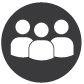 involving students as active participants in, and as constructors of, their learningsiswa mencari contoh berbagai jenis eksplorasi yang dilakukan oleh manusia berupa gambar dan keterangandeveloping students’ capacity to plan, reflect and assess, in order to self-regulate and self-adjust learningsiswa merencanakan sebuah eksplorasi yang berkaitan dengan science supporting student-initiated inquiry and action.Siswa melakukan sebuah eksplorasi serta mengambil data hasil eksplorasiTeacher and student questionsTeacher’s QuestionsApa yang kalian ketahui tentang eksplorasi?Pernahkah kalian melakukan eksplorasi?Mengapa setiap orang harus melakukan eksplorasi?Apa yang menyebabkan orang harus melakukan eksplorasi?Apa dampak dari eksplorasi yang dilakukan manusia?Manfaat apa yang akan diperoleh manusia setelah melakukan eksplorasi?Student’s QuestionsApa yang dimaksud eksplorasi?Usaha Apa saja yang dilakukan selama eksplorasi?Apa yang dicari manusia sehingga harus melakukan eksplorasi sampai ke luar angkasa?Apakah eksplorasi membutuhkan biaya?Apakah eksperimen science merupakan salah saru bentuk eksplorasi?Ongoing assessmentChart of student’s pre testPicture of human eksplorationWorksheet eksperiment sifat gayaWorksheet eksperiment sifat cahayaStudent’s Product eksplorasi gayaChart of student’s postestMaking flexible use of resources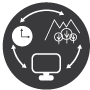 http://joedydevilla.blogspot.comhttps://rumusrumus.comhttps://www.youtube.com/watch?v=EQqD4jAHLHU&t=25shttps://www.youtube.com/watch?v=gPlWR30yxwQ&t=117sBuku paket TS kurnas tema7 hal. 9-12, 65-67, 125-129, 195-137Buku paket TS kurnas tema 5 hal. 12-16, 66-68, 80-81Student self-assessment and peer feedback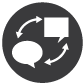 Siswa saling menilai dan memberi saran dan masukan terhadap hasil karya siswa yang lainOngoing reflections for all teachers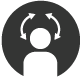 Siswa melontarkan pengetahuan yang melebihi expectasiBeberapa siswa masih kurang komunikatif dan terbuka untuk menanggapi masalahAlat eksperimen yang masih terbatasAdditional subject specific reflectionsQuran Surat Arrahman ayat 33